Xxxxxxx Xxxxxxxxx xx Xxxxxxxx Xxxxxxxx Xxxxxxxxxxx Xxxxxxx Xxxxxxx Xxxxx Xxxxxxxxx xx Xxxxxxxx Xxxxxxxxx Xxxxxxxx (İngilizce Başlık)Yazar 1 isim soy isim: Kurum bilgisi: E-posta:Orcid: https://orcid.org/Yazar 2 isim soy isim: Kurum bilgisi: E-posta:Orcid: https://orcid.org/Yazar 3 isim soy isim: Kurum bilgisi: E-posta:Orcid: https://orcid.org/Yazar 4 isim soy isim: Kurum bilgisi: E-posta:Orcid: https://orcid.org/Yazar 5 isim soy isim: Kurum bilgisi: E-posta:Orcid: https://orcid.org/Yazar 6 isim soy isim: Kurum bilgisi: E-posta:Orcid: https://orcid.org/Yazar 7 isim soy isim: Kurum bilgisi: E-posta:Orcid: https://orcid.org/Xxxx Xxxxx xx Xxxx Xxxxx Xxxxx Xxxxx Xxxxx Xxxx Xxxx Xxxx Xxx Xxxx Xxxx Xxxx Xxxx Xxxxx xx Xxxxxx Xxxx Xxxxxxx* (Türkçe Başlık)Başlık 14 Punto, Bağlaçlar Hariç Her Kelimenin Baş Harfi Büyük ve İki Yana Yaslı olarak Yazılır. Aralık öncesi sonrası 0 nk ve Satır Aralığı Tek olmalıdır. Başlığın Tamamı Kalın ve Times New Roman Yazı Tipinde Olmalıdır. Başlıkta En Fazla 16 Kelimeye Yer Verilmelidir.(Sözlü Bildiri, Doktora Tezinden üretilmiştir veya destek almış çalışmalar başlığa “*” işareti <üst simge> ile belirtilerek dipnotta yer verilir. Dipnot 7 Punto) Xxxxxxxx XXXXX, Xxxxxx XXXXX, Xxxxx XXXXX 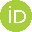 